Annex 4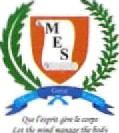                                   MAURITIUS EXAMINATIONS SINDICATECambridge International SC/HSC May/June 2021 Monitoring/Moderation Exercise Covid 19 Pandemic Outbreak  - Health and Safety GuidelinesIn line with the procedures recommended by the Government, the following health and safety measures should be observed by all parties concerned (candidates, Educator, MES Resource Persons etc..) during the visit of Resource Persons to schools for monitoring/moderation of candidates’ coursework/project work/practical activities:Wearing of protective face mask over the nose and mouth.Limiting contact with others, including handshakes.Frequent - use of hand-sanitisers/washing hands with soap and water.Body temperature control, if applicable.Covering coughs or sneeze with a disposable tissue and discarding same into a bin/plastic bag and, where tissues are not available, to cough or sneeze into the upper arm or sleeves.y/monitoring2020